23 maggio 2014Processo ILVA a Taranto, per amiantoVerità e giustizia per le vittimeLa sentenza oggi al tribunale di Taranto23 maggio 2014 - Alessandro Marescotti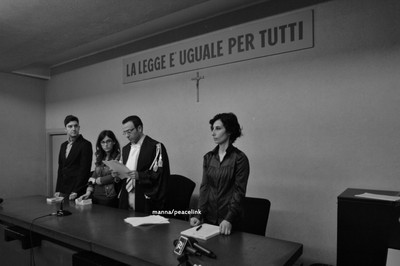  Il Tribunale di Taranto ha condannato i responsabili ILVA  e ex ITALSIDER nel processo per morti da amianto a pene che vanno da 4 anni e mezzo a 9 anni e mezzo per omicidio colposo plurimo e disastro ambientale derivante da delitto doloso. Sono 15 i morti e 27 i condannati. Un giudizio che da il senso della gravità dei reati, importante per le vittime, ed anche indicativo per il prossimo più grande procedimento che si aprirà contro ILVA il  prossimo 19 giugno.Le parti civili, fra cui AIEA,  verranno risarcite con procedimento separato. Solo ad INAIL viene concessa una consistente provvisionale. AIEA NAZIONALE - MILANO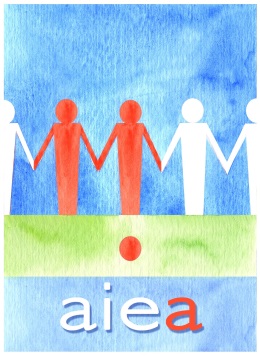 A.I.E.A. onlusAssociazione Italiana Esposti Amianto& 
Ban Asbestos Network- Via dei Carracci, 2 – 20149 MILANOTel. e fax 02 4984678 – aiea.mi@tiscali.itwww.associazioneitalianaespostiamianto.orge-mail: aiea.mi@libero.it